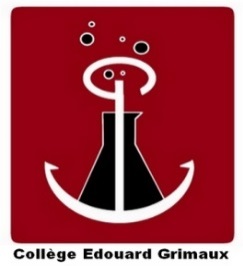 ANNEE SCOLAIRE 2023-2024LISTE DE FOURNITURES – NIVEAU 4ème *********************1 cartable rigide (les sacs en toile ne protègent pas suffisamment le matériel transporté)1 trousse complète avec règle plate 30 cm, stylos bille 4 couleurs, gomme, taille crayon, crayon à papier HB, ciseaux, colle, surligneurs, crayons de couleurs (10 maximum), un rouleau de scotch1 cahier de textes ou agenda+ 1 cahier de brouillon + 1 clé USB et 1 paire d’écouteurs avec prise Jack  pour l’ensemble des matièresEPS : 1 tenue de sport : dans un sac, une tenue de sport comprenant selon le temps : short, survêtement, tee-shirt, sweat-shirt, k-way, 1 paire de chaussures de sport et une gourde réutilisable pour les quatre années. Les déodorants en spray sont interdits.TECHNOLOGIE 	: 1 protège-document 100 vues + feuilles doubles 21x29,7 petits ou grands carreaux FRANÇAIS : 1 classeur grand format (anneaux de 3 cm de diamètre, pas de levier)+ feuilles 21x29,7 + 6 intercalaires + pochettes transparentes. Prévoir dans le courant de l’année environ 12 € pour l’achat de livres de lecture. Certains professeurs demanderont un cahier de brouillon.LATIN : 1 grand cahier 24x32, 48 pages	MATHEMATIQUES : 2 cahiers 24x32 petits carreaux 96 pages + protège-cahier+ 1 porte-vues 60 vues (30 pochettes) + calculatrice  (au choix, mais uniquement les modèles « Casio ou Texas Instruments, série collège ») + 1 EQUERRE  GEOMETRIQUE SOUPLE (si possible) + 1 COMPAS  correspondants aux images ci-dessous.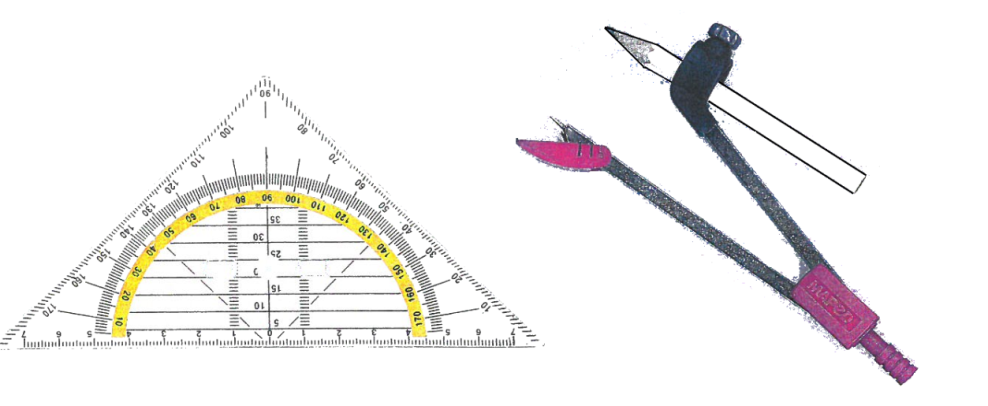 HISTOIRE – GEOGRAPHIE – EDUCATION CIVIQUE2 cahiers 100 pages, grand format 24x32 grands carreaux sans spirale SCIENCES PHYSIQUES : 1 classeur grand format + feuilles blanches 21x29,7 grand carreaux + 3 intercalaires.SVT : 1 classeur souple grand format + 3 intercalaires + feuilles blanches 21x29,7 grands carreaux + pochettes en plastique transparentes et perforéesLANGUE VIVANTE 1: Anglais, 2 cahiers 48 pages 24x32 (attendre la rentrée pour l’achat d’un cahier d’exercices)LANGUE VIVANTE 2 : Espagnol  -  AllemandEspagnol : 1 cahier de 96 pages format 24x32 grands carreaux.   Allemand : 1 cahier 96 pages format  24x32 ou celui de l’an passé + répertoire de l’an passé LCE : 1 cahier 48 pages  24 x 32  à grands carreaux sans spirale (prévoir dans le courant de l’année environ 10 euros pour l’achat de livres de lecture)EDUCATION MUSICALE : 1 cahier format 17x22 de 50 pages grands carreaux ARTS PLASTIQUES : 1 cahier ou classeur ou porte vue pour les élèves n’ayant pas conservé leur cahier de bord de l’année précédente ou 1 chemise avec élastiques et rabats, 1 pochette de feuilles Canson 24x32, 1 crayon HB, 1 gomme, ciseaux, scotch, colle, règle, feutres et crayons de couleurs.Dispositif  UPE2A/FLS: 1 cahier 96 pages 24x32 à grands carreaux  + 1 porte-vues 40 vues + 2 pochettes plastiques Merci de veiller à l’allègement du cartable de votre enfant en choisissant des couvertures souples pour les cahiers et les classeurs.NB: Les manuels scolaires sont remis gratuitement à la rentrée scolaire, ils doivent être couverts de plastique transparent. Les NOM, PRENOM et CLASSE doivent expressément figurer sur la page de garde. Toute dégradation ou perte fera l’objet d’une facturation à la restitution des manuels en JUIN.